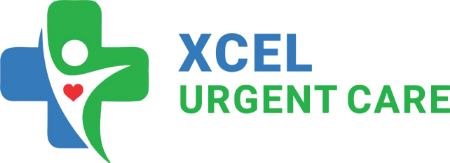 Patient Registration FormPATIENT INFORMATIONAddress:                                                                          EMAIL:IN CASE OF EMERGENCYHow did you hear about Xcel Urgent Care?  _____________________________________________________